Date: 6 Feb, 2012REPORT OF THE WRC-12 AGENDA ITEM COORDINATOR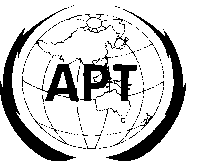 ASIA-PACIFIC TELECOMMUNITYAPT Coordination Meetings During RA-12 and WRC-12APT Coordination Meetings During RA-12 and WRC-12Agenda Item No.: 1.3Name of the Coordinator ( with Email): Bill McDonald (Australia); ozspec@iprimus.com.auIssues: to consider spectrum requirements and possible regulatory actions, including allocations, in order to support the safe operation of unmanned aircraft systems (UAS), based on the results of ITU-R studies, in accordance with Resolution 421 (WRC-07);APT Proposals: In doc 26, add 3 we made proposals supporting the operation of terrestrial UAS (using a new AM(R)S allocation and Method B) and satellite UAS (using an existing AMS(R)S allocation and Method A1) in a single frequency band 5 030-5 091 MHz.  Although not specifically mentioned in our proposals we are taking every opportunity at the Agenda item 1.3 meetings to oppose other frequency bands and methods.Status of the APT Proposals:The APT proposals continue to progress well.  We are supporting a single frequency band (5 030-5 091 MHz) for both terrestrial and satellite UAS.  We are opposing other frequency bands such as the (non-safety) Ku FSS bands under Method A3, the 15.4-15.7 GHz band and the Chinese proposal for an AM(R)S allocation in 5091-5150 MHz.  Issues to be discussed at the Coordination Meeting:The following is a status report on the major remaining Agenda item 1.3 issues.  The Chinese proposal to secure an AM(R)S allocation in the 5091-5150 MHz  band, to support terrestrial UAS in China, continues to have no support.  Discussions are continuing on the matter.  The Method A3 Ku FSS band proposal (made by four Region 2 administrations in doc 98) has now been discussed at four Agenda item 1.3 meetings with little to no support for their proposal to have a provisional (or even a full) allocation supported by WRC-12.  Given that there continues to be strong opposition to the A3 proposal (from RCC, CEPT, ICAO, APT, CITEL and others) it now appears that the proponents are close to accepting NOC for WRC-12 and seeking a future agenda item for the WRC-15 conference to undertake studies on the suitability of the FSS bands to support satellite UAS.   In my view, the APT should support such an agenda item (see below recommendation on this).The protection of RNSS downlink receivers (both feeder and service link) in the 5 010-5 030 MHz band from terrestrial UAS transmitters in the adjacent 5 030-5 091 MHz band is supported by the APT via some qualitative text in an appropriate footnote.  However, there is an alternate approach being discussed which would see an EIRP density limit applying to UAS emissions into the 5 010-5 030 MHz band.  There is currently no agreement on this matter.    Comments/Remarks by the Coordinator:Yesterday, work commenced in the 4B AI 1.3 sub-working group to draft a suitable Resolution for a WRC-15 agenda item to study the suitability of the FSS bands to support satellite UAS.  Once the draft Resolution is agreed by COM 4 it will be referred to COM 6 as a possible WRC-15 agenda item under AI 8.2.I  RECOMMEND that the APT now formally support a WRC-15 agenda item under AI 8.2 to study this matter.  However, this support should be conditional on the Method A3 proponents accepting NOC under Agenda item 1.3 at WRC-12.  If the APT agrees to support a WRC-15 agenda item on the potential use of the FSS bands for satellite UAS it will need to be included on the APT’s draft priority list of possible WRC-15 agenda items.